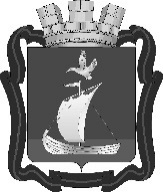 СОВЕТ ДЕПУТАТОВГОРОДСКОГО ПОСЕЛЕНИЯ КАНДАЛАКША КАНДАЛАКШСКОГО МУНИЦИПАЛЬНОГО РАЙОНАМУРМАНСКОЙ ОБЛАСТИПЯТОГО СОЗЫВАР Е Ш Е Н И Еот 28 марта 2023 года                                                                                                                     № 354О внесении измененийв решение Совета депутатов городского поселения Кандалакша Кандалакшского муниципального района Мурманской области от 09.12.2022 № 324«О бюджете муниципального образования городское поселение Кандалакша Кандалакшского муниципального района Мурманской области на 2023 год и на плановый период 2024 и 2025 годов»В соответствии с Бюджетным кодексом Российской Федерации, Уставом муниципального образования городское поселение Кандалакша Кандалакшского муниципального района Мурманской области, Положением о бюджетном процессе в муниципальном образовании городское поселение Кандалакша Кандалакшского района в связи с необходимостью решения вопросов, возникающих при исполнении бюджета городского поселения,Совет депутатовгородского поселения КандалакшаКандалакшского муниципального районаМурманской областирешил:1. Внести в решение Совета депутатов городского поселения Кандалакша Кандалакшского муниципального района Мурманской области от 09.12.2022 № 324 «О бюджете муниципального образования городское поселение Кандалакша Кандалакшского муниципального района Мурманской области на 2023 год и на плановый период 2024 и 2025 годов» следующие изменения:1.1. Пункт 1 статьи 1 изложить в следующей редакции:«1. Утвердить основные характеристики бюджета муниципального образования городское поселение Кандалакша Кандалакшского муниципального района Мурманской области (далее – бюджет поселения) на 2023 год:прогнозируемый общий объем доходов в сумме 710 277,8тыс. руб.;общий объем расходов в сумме 767 504,7 тыс. руб.;верхний предел муниципального внутреннего долга на 1 января 2024 года в сумме 41 203,4 тыс. руб., в том числе верхний предел долга по муниципальным гарантиям в сумме 0,0 тыс. руб.; дефицит в сумме 57 226,9тыс. руб.».1.2. Статью 12:дополнить новым абзацем восьмым следующего содержания:«увеличение по решению администрации муниципального образования бюджетных ассигнований на суммы неиспользованных на 01 января текущего года остатков бюджетных ассигнований муниципального дорожного фонда, а также остатков безвозмездных поступлений от негосударственных организаций и прочих безвозмездных поступлений, имеющих целевое назначение;»;абзацы восьмой-шестнадцатый считать абзацами девятым-семнадцатым соответственно;в абзаце семнадцатом слова «седьмым и пятнадцатым» заменить словами «седьмым, восьмым и шестнадцатым».1.3. В статье 15 число «89 061,8» заменить числом «173 566,1».1.4.Утвердить приложения № № 1, 3, 4, 5, 6, 11 к решению Совета депутатов городского поселения Кандалакша Кандалакшского муниципального района Мурманской области от 09.12.2022 № 324 «О бюджете муниципального образования городское поселение Кандалакша Кандалакшского муниципального района Мурманской областина 2023 год и на плановый период 2024 и 2025 годов» с изменениями в новой редакции.2. Органу, организующему исполнение бюджета муниципального образования городское поселение Кандалакша Кандалакшского муниципального района Мурманской области, внести соответствующие изменения в сводную бюджетную роспись, лимиты бюджетных обязательств.3. Заказчикам (заказчикам – разработчикам) муниципальных программ внести соответствующие изменения в муниципальные программы в сроки, установленные действующим законодательством.4. Опубликовать настоящее решение в периодическом печатном издании «Информационный бюллетень администрации муниципального образования Кандалакшский район» и на сайте муниципального образования городское поселение Кандалакша Кандалакшского муниципального района Мурманской области. 5. Контроль за исполнением настоящего решения возложить на постоянную комиссию Совета депутатов по бюджету, финансам, налогам и экономическому развитию.Врип главы муниципального образования 					        Д.С. Григорьев 